Weekly Calendar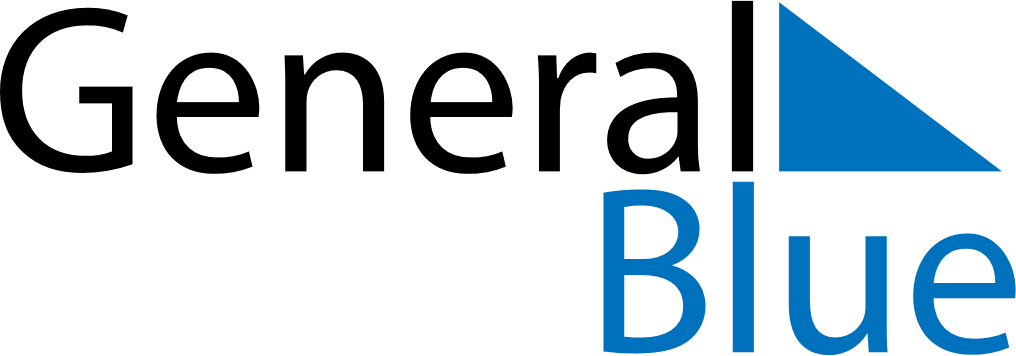 August 19, 2024 - August 25, 2024Weekly CalendarAugust 19, 2024 - August 25, 2024MondayAug 19TuesdayAug 20WednesdayAug 21ThursdayAug 22FridayAug 23SaturdayAug 24SundayAug 25MY NOTES